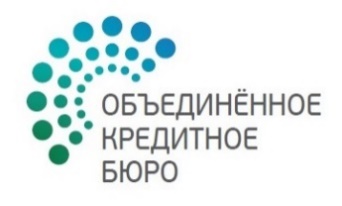 Индекс ОКБПлатежная дисциплина регионов РоссииI кв. 2016 г.Оглавление1.	Обзор тенденций	22.	Кредиты наличными	63.	Кредитные карты	94.	Автокредиты	125.	ПРИЛОЖЕНИЕ	15Таблица 1. Доля просроченной задолженности в общем объеме ссудного долга заемщиков региона на 01.04.2016	15Таблица 2. Годовые темпы роста просроченной задолженности в регионе на 01.04.2016	19Таблица 3. Доля просроченной задолженности по кредитам наличными	22Таблица 4. Годовые темпы роста просроченной задолженности по кредитам наличными	26Таблица 5. Доля просроченной задолженности по кредитным картам	29Таблица 6. Годовые темпы роста просроченной задолженности по кредитным картам	32Таблица 7. Доля просроченной задолженности по автокредитам	36Таблица 8. Годовые темпы роста просроченной задолженности по автокредитам	39Обзор тенденцийАналитики Объединенного Кредитного Бюро провели исследование платежной дисциплины регионов России и определили регионы с наиболее интенсивными темпами роста просроченной задолженности за прошедший год. Исследование проводилось на основе данных более чем 600 крупнейших кредитных организаций по всем видам розничных кредитов за исключением сегмента ипотеки. На 01.04.2016 г. объем просроченной задолженности по розничным кредитам (без учета ипотеки) составил 1,07 трлн. руб. или 18,9% от ссудной задолженности граждан. По сравнению с аналогичным периодом прошлого года объем просроченной задолженности вырос на 43%. Объем «плохих» долгов (кредиты с просрочкой платежа 90 и более дней) за год вырос на 32% и составил 1,03 трлн. руб. или 18,3% от общего объема ссудной задолженности. Самые высокие показатели доли просроченной задолженности отмечаются в Ингушетии – 57,9% (2,8 млрд. руб.) от объема ссудной задолженности. 99% этой суммы приходится на долю «плохих» долгов. Также высокие показатели в Карачаево-Черкесии -  35,4% (5,7 млрд. руб.), Кабардино-Балкарии – 30,6% (7,1 млрд. руб.), Калмыкии – 28,3% (4,4 млрд. руб.) и Кемеровской обл. – 25,7% (26 млрд. руб.). Самые низкие значения отмечаются на Чукотке – 4,1% (154,4 млн. руб.), в Ненецком АО – 4,4% (121,5 млн. руб.), Магаданской обл. – 7,23% (1,1 млрд. руб.), Чеченской республике – 8,7% (1,1 млрд. руб.) и в Камчатском крае – 8,8% (1,7 млрд. руб.).При этом если посмотреть на тройку регионов с самыми высокими темпами роста просроченной задолженности за год, в ней можно увидеть не только Калмыкию (+114%), но и крайне благоприятные с точки зрения платежной дисциплины Ямало-Ненецкий АО (+73%) и Чукотский АО (+70%). Также в топ «антилидеров» по росту объемов просроченной задолженности вошли Костромская обл. (+67%), Тамбовская обл. (+61%), Ивановская обл. (+60%), респ. Алтай (+60%), Башкортостан (+59%), Удмуртия, Кировская и Курганская обл. (+58%). Самые низкие темпы роста объемов просроченной задолженности отмечены в Карачаево-Черкесии (+4%), Ненецком АО (+4%), Сахалинской обл. (+9%), Камчатском крае (+15%), Дагестане (+17%), Чеченской респ. (+20%), Тыве (+20%), Приморском крае (+23%), Хабаровском крае (+25%) и Амурской обл. (+26%). Даниэль Зеленский, генеральный директор, Объединенное Кредитное БюроВ течение всего прошлого года банки практически не наращивали кредитные портфели, что отразилось на сокращении объемов ссудной задолженности и небольшом приросте количества новых кредитов. Благодаря этой тактике темпы роста количества просроченных кредитов снизились в 4 раза по сравнению с 2014 г. и составили менее 10%.Однако объемы просроченной задолженности продолжают расти практически такими же высокими темпами, как и в прошлом году. Нужно отметить, что прирост идет в основном за счет «плохих» долгов, на чью долю приходится более 95% всей просроченной задолженности.К сожалению, вернуть эти деньги практически невозможно, поэтому банки вынуждены очищать свои портфели за счет списания «плохих» долгов или продажи портфелей коллекторам. При этом высокие темпы роста объемов просроченной задолженности отмечаются даже в экономически-благополучных регионах с высоким уровнем дохода и умеренной кредитной нагрузкой населения. Текущая рыночная ситуация вряд ли поможет банкам существенно нарастить объемы кредитования в нынешнем году. В отсутствие достаточного для очищения кредитных портфелей притока новых средств «плохие» долги продолжат накапливаться на балансах банков, что приведет к дальнейшему росту объемов просроченной задолженности. ТОП 10 регионов с самой высокой долей просроченной задолженности в общем объеме ссудного долга (полный список см. Таблицу 1)ТОП 10 регионов с самой низкой долей просроченной задолженности в общем объеме ссудного долгаТОП 10 регионов с самыми высокими темпами роста просроченной задолженности (полный список см. Таблицу 2)ТОП 10 регионов с самыми низкими темпами роста просроченной задолженности  Кредиты наличнымиОбъем просроченной задолженности по кредитам наличными составил 755,2 млрд. руб. или 18% от общего объема ссудной задолженности граждан по этому виду кредитов. Объем «плохих» долгов составил 727,7 млрд. руб. По сравнению с аналогичным периодом прошлого года объем просроченной задолженности вырос на 48%.Самая высокая доля просроченной задолженности отмечается в Ингушетии – 61,9% (2,7 млрд. руб.), Карачаево-Черкесии – 34,0% (4,5 млрд. руб.), Кабардино-Балкарии – 29,8% (5,8 млрд. руб.), Калмыкии – 27,8% (3,5 млрд. руб.) и Владимирской обл. – 25,2% (5,9 млрд. руб.). Наименьшие значения зафиксированы в Ненецком АО – 3,4% (77 млн. руб.), Чукотском АО – 3,9% (133,5 млн. руб.), Магаданской обл. – 6,4% (849,2 млн. руб.), Камчатском крае – 7,3% (1,6 млрд. руб.) и Чеченской респ. – 7,7% (920,8 млн. руб.).Активнее всего объемы просроченной задолженности по кредитам наличными росли в Калмыкии (+199%), Ямало-Ненецком АО (+91%), Курганской обл. (+74%), респ. Алтай (+74%), респ. Марий-Эл (+73%). Единственный регион, где зафиксировано снижение объемов просроченной задолженности на 3% – Ненецкий АО. Также низкими темпами показатель рос в Сахалинской обл. (+8%), Камчатском крае (+14%), респ. Дагестан (+16%) и Карачаево-Черкесии (+17%). ТОП 10 регионов с самой высокой долей просроченной задолженности по кредитам наличными (полный список см. Таблицу 3)ТОП 10 регионов с самой низкой долей просроченной задолженности по кредитам наличными ТОП 10 регионов с самыми высокими темпами роста просроченной задолженности по кредитам наличными (полный список см. Таблицу 4)ТОП 10 регионов с самыми низкими темпами роста просроченной задолженности по кредитам наличными Кредитные картыОбъем просроченной задолженности по кредитным картам составил 245,8 млрд. руб. или 26% от общего объема ссудной задолженности граждан по этому виду кредитов. Объем «плохих» долгов составил 239,4 млрд. руб. По сравнению с аналогичным периодом прошлого года объем просроченной задолженности по кредитным картам вырос на 32%.Наибольшие значения доли просроченной задолженности отмечаются в Карачаево-Черкесии – 45,3% (1,1 млрд. руб.), Чеченской респ. – 45,1% (165,8 млрд. руб.), респ. Тыва – 40,9% (770,9 млрд. руб.), Кабардино-Балкарии – 38,8% (1,3 млрд. руб.), Калмыкии – 37,9% (800 млн. руб.). Наименьшие значения зафиксированы в Чукотском АО – 8,1% (16,3 млн. руб.), Ненецком АО – 9,9% (42,5 млн. руб.), Ингушетии – 15,5% (54,9 млн. руб.), Ямало-Ненецком АО – 15,5% (719,3 млн. руб.) и в Магаданской обл. – 16,0% (220,3 млн. руб.).Активнее всего объемы просроченной задолженности по кредитным картам росли в Чукотском АО (+77%), Костромской обл.0 (+68%), Башкортостане (+51%), Ярославской обл. (+49%) и Карелии (+48%). В пяти регионах объемы просроченной задолженности по кредитным картам за прошедший год снизились, однако эти именно эти регионы лидируют по доле просроченной задолженности. Это Чеченская респ. (-39%), Ингушетия (-35%), Карачаево-Черкесия (-30%), Калмыкия (-4%), Кабардино-Балкария (-2%). Скорее всего такие масштабные снижения связаны не с резким улучшением платежной дисциплины, а со списаниями долгов или продажей крупных карточных портфелей коллекторам. ТОП 10 регионов с самой высокой долей просроченной задолженности по кредитным картам (полный список см. Таблицу 5)ТОП 10 регионов с самой низкой долей просроченной задолженности по кредитным картам ТОП 10 регионов с самыми высокими темпами роста просроченной задолженности по кредитным картам (полный список см. Таблицу 6)ТОП 10 регионов с самыми низкими темпами роста просроченной задолженности по кредитным картамАвтокредитыОбъем просроченной задолженности по автокредитам составил 73,3 млрд. руб. или 13,9% от общего объема ссудной задолженности граждан по этому виду кредитов. Объем «плохих» долгов составил 71,7 млрд. руб. По сравнению с аналогичным периодом прошлого года объем просроченной задолженности по автокредитам вырос на 39%.Наибольшие значения доли просроченной задолженности по автокредитам отмечаются в Калининградской обл. – 29,4% (875,2 млн. руб.), Новосибирской обл. – 26,5% (1,7 млрд. руб.), Владимирской обл. – 23,6% (960,9 млн. руб.), Бурятии – 23,5% (204,6 млн. руб.), Тюменской обл. – 22,0% (1,6 млрд. руб.).  Наилучшие показатели в Ненецком АО – 2,2% (2 млн. руб.), Магаданской обл. – 4,0% (2,9 млн. руб.), Чеченской респ. – 6,1% (40,1 млн. руб.), Кабардино-Балкарии – 6,8% (30,6 млн. руб.) и Хакасии – 7,4% (65,1 млн. руб.).Активнее всего объемы просроченной задолженности по автокредитам росли в Чеченской респ. (+306%), Еврейской АО (+255%), Ингушетии (+133%), Удмуртии (+127%) и Карачаево-Черкесии (+105%). Медленнее всего росла просроченная задолженность по автокредитам в Северной Осетии (+10%), Архангельской обл. (+11%), Ульяновской обл. (+15%), Хабаровском крае (+17%), Тыве (+17%) и Псковской обл. (+17%).ТОП 10 регионов с самой высокой долей просроченной задолженности по автокредитам (полный список см. Таблицу 7)ТОП 10 регионов с самой низкой долей просроченной задолженности по автокредитамТОП 10 регионов с самыми высокими темпами роста просроченной задолженности по автокредитам (полный список см. Таблицу 8)ТОП 10 регионов с самыми низкими темпами роста просроченной задолженности по автокредитамПРИЛОЖЕНИЕТаблица 1. Доля просроченной задолженности в общем объеме ссудного долга заемщиков региона на 01.04.2016Регионы расположены в алфавитном порядкеТаблица 2. Годовые темпы роста просроченной задолженности в регионе на 01.04.2016Регионы расположены в алфавитном порядкеТаблица 3. Доля просроченной задолженности по кредитам наличными Регионы расположены в алфавитном порядкеТаблица 4. Годовые темпы роста просроченной задолженности по кредитам наличнымиРегионы расположены в алфавитном порядкеТаблица 5. Доля просроченной задолженности по кредитным картамРегионы расположены в алфавитном порядкеТаблица 6. Годовые темпы роста просроченной задолженности по кредитным картамРегионы расположены в алфавитном порядкеТаблица 7. Доля просроченной задолженности по автокредитамРегионы расположены в алфавитном порядкеТаблица 8. Годовые темпы роста просроченной задолженности по автокредитамРегионы расположены в алфавитном порядке	30.05.2016РегионС просрочкой платежей от 1 дня, %С просрочкой платежей от 1 дня, руб. В т.ч. с просрочкой 90+ дней, %В т.ч. с просрочкой 90+ дней, руб.Ингушетия57,85%2 805 430 201р.57,50%2 788 546 150р.Карачаево-Черкесия35,37%5 711 880 402р.33,96%5 482 737 617р.Кабардино-Балкария30,60%7 148 178 850р.28,60%6 681 133 269р.Калмыкия28,29%4 430 582 488р.27,71%4 338 926 354р.Кемеровская обл.25,71%26 044 366 548р.25,16%25 490 005 090р.Владимирская обл.25,63%8 464 915 175р.24,96%8 242 321 805р.Ивановская обл.25,07%7 027 428 575р.24,51%6 869 362 308р.Астраханская обл.24,37%10 284 910 571р.23,61%9 966 419 772р.Ростовская обл.24,29%34 019 056 475р.23,33%32 676 209 532р.Красноярский край23,85%22 512 260 645р.23,31%21 997 731 058р.РегионС просрочкой платежей от 1 дня, %С просрочкой платежей от 1 дня, руб. В т.ч. с просрочкой 90+ дней, %В т.ч. с просрочкой 90+ дней, руб.Чукотский АО4,07%154 433 252р.3,88%147 219 301р.Ненецкий АО4,39%121 592 622р.4,06%112 231 304р.Магаданская обл.7,23%1 089 532 646р.6,95%1 048 453 402р.Чеченская респ.8,68%1 127 053 168р.8,18%1 062 735 467р.Камчатский край8,75%1 650 862 672р.8,38%1 580 714 496р.Саха (Якутия)9,48%6 582 582 844р.9,15%6 350 187 840р.Ханты-Мансийский АО12,41%18 683 149 906р.12,12%18 234 265 040р.Сахалинская обл.13,21%2 713 065 464р.12,82%2 634 252 004р.Ямало-Ненецкий АО13,22%4 245 847 046р.12,81%4 112 069 888р.Коми13,27%5 406 439 873р.12,92%5 262 375 614р.РегионС просрочкой платежей от 1 дня, руб. на 01.04.2016С просрочкой платежей от 1 дня, руб. на 01.04.2015Прирост за год, %В т.ч. с просрочкой 90+ дней, руб. на 01.04.2016В т.ч. с просрочкой 90+ дней, руб. на 01.04.2015Прирост за год, %Калмыкия4 430 582 488р.2 072 202 155р.114%4 338 926 354р.1 939 169 646р.124%Ямало-Ненецкий АО4 245 847 046р.2 456 923 360р.73%4 112 069 888р.2 223 174 952р.85%Чукотский АО154 433 252р.90 899 904р.70%147 219 301р.83 512 184р.76%Костромская обл.4 245 341 113р.2 542 144 908р.67%4 108 335 489р.2 399 623 128р.71%Тамбовская обл.5 323 160 235р.3 304 657 841р.61%5 139 118 623р.3 059 110 286р.68%Ивановская обл.7 027 428 575р.4 386 884 347р.60%6 869 362 308р.4 183 376 473р.64%Алтайский край1 544 782 376р.964 399 585р.60%1 492 388 755р.884 780 282р.69%Башкортостан35 284 027 177р.22 242 665 508р.59%34 464 401 160р.20 772 661 346р.66%Удмуртия9 307 985 302р.5 874 488 106р.58%8 954 824 845р.5 457 334 811р.64%Кировская обл.6 250 999 517р.3 949 046 855р.58%6 098 337 476р.3 688 705 807р.65%РегионС просрочкой платежей от 1 дня, руб. на 01.04.2016С просрочкой платежей от 1 дня, руб. на 01.04.2015Прирост за год, %В т.ч. с просрочкой 90+ дней, руб. на 01.04.2016В т.ч. с просрочкой 90+ дней, руб. на 01.04.2015Прирост за год, %Карачаево-Черкесия5 711 880 402р.5 513 272 419р.4% 5 482 737 617р.  5 217 178 586р. 5%Ненецкий АО121 592 622р.116 529 162р.4% 112 231 304р.  107 524 705р. 4%Сахалинская обл.2 713 065 464р.2 487 651 546р.9% 2 634 252 004р.  2 360 113 446р. 12%Камчатский край1 650 862 672р.1 440 912 440р.15% 1 580 714 496р.  1 354 876 881р. 17%Дагестан3 604 068 522р.3 090 111 684р.17% 3 480 464 574р.  2 899 818 026р. 20%Чеченская респ.1 127 053 168р.943 133 961р.20% 1 062 735 467р.  876 306 891р. 21%Тыва2 149 216 028р.1 784 385 660р.20% 2 016 228 758р.  1 637 801 767р. 23%Приморский край11 419 523 772р.9 283 479 522р.23% 11 146 434 077р.  8 810 860 172р. 27%Хабаровский край8 895 574 957р.7 138 309 114р.25% 8 601 566 030р.  6 626 379 214р. 30%Амурская обл.4 925 788 615р.3 916 370 030р.26% 4 720 403 082р.  3 603 282 151р. 31%РегионС просрочкой платежей от 1 дня, %С просрочкой платежей от 1 дня, руб. В т.ч. с просрочкой 90+ дней, %В т.ч. с просрочкой 90+ дней, руб.Ингушетия 61,86%2 737 843 341р.61,55%2 724 376 371р.Карачаево-Черкесия34,04%4 542 023 014р.32,44%4 328 724 831р.Кабардино-Балкария29,80%5 821 307 510р.27,56%5 383 856 110р.Калмыкия27,82%3 518 098 318р.27,28%3 448 741 890р.Владимирская обл.25,24%5 865 632 826р.24,53%5 699 861 509р.Кемеровская обл.24,70%18 459 883 831р.24,20%18 085 717 701р.Ивановская обл.24,49%4 875 493 319р.23,91%4 759 268 959р.Татарстан24,44%13 468 439 109р.23,75%13 088 392 081р.Самарская обл.23,94%16 484 044 283р.23,11%15 912 628 544р.Ростовская обл.23,86%24 459 096 301р.22,78%23 348 046 729р.РегионС просрочкой платежей от 1 дня, %С просрочкой платежей от 1 дня, руб. В т.ч. с просрочкой 90+ дней, %В т.ч. с просрочкой 90+ дней, руб.Ненецкий АО3,44%77 032 039р.3,18%71 217 328р.Чукотский АО3,86%133 561 432р.3,69%127 698 625р.Магаданская обл.6,37%849 218 099р.6,13%816 727 423р.Камчатский край7,33%1 169 158 156р.7,07%1 128 963 425р.Чеченская респ.7,74%920 819 206р.7,24%861 132 153р.Саха (Якутия)8,59%5 266 870 565р.8,29%5 082 446 083р.Коми11,40%3 584 077 865р.11,11%3 493 821 177р.Ханты-Мансийский АО11,64%14 601 531 388р.11,37%14 261 773 693р.Сахалинская обл.11,96%1 908 340 847р.11,61%1 852 610 776р.Амурская обл.12,11%3 417 565 231р.11,58%3 268 950 209р.РегионС просрочкой платежей от 1 дня, руб. на 01.04.2016С просрочкой платежей от 1 дня, руб. на 01.04.2015Прирост за год, %В т.ч. с просрочкой 90+ дней, руб. на 01.04.2016В т.ч. с просрочкой 90+ дней, руб. на 01.04.2015Прирост за год, %Калмыкия3 518 098 318р.1 174 885 365р.199%3 448 741 890р.1 123 877 668р.207%Ямало-Ненецкий АО3 361 592 906р.1 757 106 893р.91%3 262 850 284р.1 594 359 802р.105%Курганская обл.4 214 949 910р.2 422 141 301р.74%4 012 127 268р.2 252 583 738р.78%Алтай1 128 675 968р.648 736 747р.74%1 089 624 770р.612 184 930р.78%Марий-Эл1 953 085 559р.1 128 954 941р.73%1 820 120 236р.1 030 569 505р.77%Ивановская обл.4 875 493 319р.2 874 009 220р.70%4 759 268 959р.2 756 338 263р.73%Тамбовская обл.3 833 388 965р.2 261 071 131р.70%3 685 277 391р.2 145 681 949р.72%Кировская обл.3 887 185 918р.2 293 682 072р.69%3 780 697 606р.2 169 184 264р.74%Тюменская обл.9 882 211 904р.5 832 666 121р.69%9 601 509 777р.5 524 648 591р.74%Чукотский АО133 561 432р.79 105 112р.69%127 698 625р.73 770 120р.73%РегионС просрочкой платежей от 1 дня, руб. на 01.04.2016С просрочкой платежей от 1 дня, руб. на 01.04.2015Прирост за год, %В т.ч. с просрочкой 90+ дней, руб. на 01.04.2016В т.ч. с просрочкой 90+ дней, руб. на 01.04.2015Прирост за год, %Ненецкий АО 77 032 039р.  79 725 484р. -3% 71 217 328р.  76 004 667р. -6%Сахалинская обл. 1 908 340 847р.  1 760 727 209р. 8% 1 852 610 776р.  1 703 090 933р. 9%Камчатский край 1 169 158 156р.  1 029 375 756р. 14% 1 128 963 425р.  981 524 667р. 15%Дагестан 3 210 524 275р.  2 771 182 559р. 16% 3 105 011 868р.  2 622 503 843р. 18%Карачаево-Черкесия 4 542 023 014р.  3 893 404 250р. 17% 4 328 724 831р.  3 638 445 058р. 19%Приморский край 8 192 872 673р.  6 473 933 887р. 27% 8 010 518 692р.  6 253 456 982р. 28%Амурская обл. 3 417 565 231р.  2 699 595 175р. 27% 3 268 950 209р.  2 544 244 679р. 28%Хабаровский край 5 954 459 130р.  4 646 748 908р. 28% 5 746 869 072р.  4 417 562 840р. 30%Магаданская обл. 849 218 099р.  654 149 487р. 30% 816 727 423р.  623 692 887р. 31%Ингушетия  2 737 843 341р.  2 094 105 363р. 31% 2 724 376 371р.  2 082 536 990р. 31%РегионС просрочкой платежей от 1 дня, %С просрочкой платежей от 1 дня, руб. В т.ч. с просрочкой 90+ дней, %В т.ч. с просрочкой 90+ дней, руб.Карачаево-Черкесия45,31% 1 106 958 999р. 44,69% 1 091 881 905р. Чеченская респ.45,08% 165 817 916р. 44,24% 162 734 419р. Тыва40,93% 770 984 931р. 39,81% 749 979 994р. Кабардино-Балкария38,82% 1 294 620 508р. 38,02% 1 267 642 369р. Калмыкия37,92% 800 227 114р. 37,06% 782 047 259р. Башкортостан 37,33% 10 097 442 622р. 36,61% 9 902 573 545р. Хакасия36,41% 721 289 210р. 35,61% 705 624 506р. Северная Осетия35,14% 878 439 562р. 34,32% 857 959 680р. Мордовия35,12% 721 897 080р. 34,16% 702 257 988р. Адыгея34,84% 816 523 338р. 34,01% 797 136 763р. РегионС просрочкой платежей от 1 дня, %С просрочкой платежей от 1 дня, руб. В т.ч. с просрочкой 90+ дней, %В т.ч. с просрочкой 90+ дней, руб.Чукотский АО8,14% 16 284 393р. 7,63% 15 257 396р. Ненецкий АО9,86% 42 511 212р. 9,10% 39 234 105р. Ингушетия 15,45% 54 883 664р. 14,54% 51 646 213р. Ямало-Ненецкий АО15,49% 719 326 022р. 14,82% 688 583 402р. Магаданская обл.16,02% 220 335 193р. 15,46% 212 744 417р. Дагестан16,79% 349 709 725р. 16,02% 333 675 619р. Сахалинская обл.18,11% 727 176 719р. 17,59% 706 548 769р. Камчатский край18,47% 405 683 081р. 17,31% 380 126 678р. Мурманская обл.19,35% 1 444 827 181р. 18,76% 1 400 348 870р. Ханты-Мансийский АО19,79% 3 107 592 350р. 19,24% 3 020 759 864р. РегионС просрочкой платежей от 1 дня, руб. на 01.04.2016С просрочкой платежей от 1 дня, руб. на 01.04.2015Прирост за год, %В т.ч. с просрочкой 90+ дней, руб. на 01.04.2016В т.ч. с просрочкой 90+ дней, руб. на 01.04.2015Прирост за год, %Чукотский АО16 284 393р.9 203 814р.77%15 257 396р.7 420 263р.106%Костромская обл.1 146 925 185р.681 242 812р.68%1 119 764 341р.629 752 058р.78%Башкортостан 10 097 442 622р.6 672 040 352р.51%9 902 573 545р.5 811 480 563р.70%Ярославская обл.2 167 584 118р.1 456 340 968р.49%2 105 334 821р.1 316 171 822р.60%Карелия1 114 696 542р.753 816 693р.48%1 081 609 056р.658 777 355р.64%Рязанская обл.1 271 792 742р.867 302 184р.47%1 234 448 379р.760 046 121р.62%Санкт-Петербург14 889 852 380р.10 164 679 113р.46%14 475 703 254р.9 112 265 272р.59%Москва43 561 588 652р.30 130 667 641р.45%42 351 943 100р.27 778 331 149р.52%Курская обл.1 997 994 138р.1 396 593 915р.43%1 950 107 742р.1 302 791 339р.50%Калужская обл.1 229 619 294р.863 632 972р.42%1 188 748 600р.784 235 165р.52%РегионС просрочкой платежей от 1 дня, руб. на 01.04.2016С просрочкой платежей от 1 дня, руб. на 01.04.2015Прирост за год, %В т.ч. с просрочкой 90+ дней, руб. на 01.04.2016В т.ч. с просрочкой 90+ дней, руб. на 01.04.2015Прирост за год, %Чеченская респ. 165 817 916,00р.  273 409 221р. -39% 162 734 419р.  260 112 123р. -37%Ингушетия  54 883 664р.  85 066 119р. -35% 51 646 213р.  77 926 099р. -34%Карачаево-Черкесия 1 106 958 999р.  1 586 886 017р. -30% 1 091 881 905р.  1 546 649 549р. -29%Калмыкия 800 227 114р.  830 775 303р. -4% 782 047 259р.  752 590 418р. 4%Кабардино-Балкария 1 294 620 508р.  1 325 421 986р. -2% 1 267 642 369р.  1 262 387 941р. 0%Тыва 770 984 931р.  753 403 812р. 2% 749 979 994р.  686 348 707р. 9%Северная Осетия 878 439 562р.  841 631 966р. 4% 857 959 680р.  771 763 802р. 11%Сахалинская обл. 727 176 719р.  672 778 861р. 8% 706 548 769р.  605 591 116р. 17%Еврейская АО 212 572 164р.  193 755 126р. 10% 205 422 170р.  165 240 098р. 24%Камчатский край 405 683 081р.  363 988 204р. 11% 380 126 678р.  328 658 465р. 16%РегионС просрочкой платежей от 1 дня, %С просрочкой платежей от 1 дня, руб. В т.ч. с просрочкой 90+ дней, %В т.ч. с просрочкой 90+ дней, руб.Калининградская обл.29,43% 875 182 475р. 29,22% 868 746 014р. Новосибирская обл.26,52% 1 680 248 977р. 26,21% 1 660 286 810р. Владимирская обл.23,56% 960 935 648р. 23,31% 950 526 008р. Бурятия23,48% 204 613 856р. 22,70% 197 878 843р. Тюменская обл.21,97% 1 607 186 722р. 21,69% 1 586 449 205р. Ивановская обл.21,44% 669 027 766р. 21,08% 657 842 651р. Томская обл.20,74% 362 865 760р. 20,32% 355 455 573р. Кемеровская обл.20,37% 1 225 017 001р. 20,02% 1 204 180 435р. Костромская обл.19,88% 323 523 682р. 19,55% 318 185 340р. Воронежская обл.19,65% 1 306 959 398р. 19,40% 1 290 335 880р. РегионС просрочкой платежей от 1 дня, %С просрочкой платежей от 1 дня, руб. В т.ч. с просрочкой 90+ дней, %В т.ч. с просрочкой 90+ дней, руб.Ненецкий АО2,20% 1 990 654р. 1,97% 1 779 871р. Магаданская обл.3,98% 2 945 849р. 3,88% 2 871 080р. Чеченская респ.6,07% 40 108 580р. 5,84% 38 575 192р. Кабардино-Балкария6,79% 30 598 731р. 6,21% 27 990 166р. Хакасия7,40% 65 106 353р. 6,78% 59 624 117р. Северная Осетия7,79% 20 108 446р. 7,62% 19 661 248р. Саха 8,04% 91 556 892р. 7,74% 88 079 908р. Кировская обл.8,35% 300 597 045р. 8,13% 292 795 068р. Дагестан8,43% 34 832 070р. 8,11% 33 500 657р. Коми8,75% 165 689 968р. 8,56% 162 175 934р. РегионС просрочкой платежей от 1 дня, руб. на 01.04.2016С просрочкой платежей от 1 дня, руб. на 01.04.2015Прирост за год, %В т.ч. с просрочкой 90+ дней, руб. на 01.04.2016В т.ч. с просрочкой 90+ дней, руб. на 01.04.2015Прирост за год, %Чеченская респ. 40 108 580р.  9 889 193р. 306% 38 575 192р.  8 472 304р. 355%Еврейская АО 5 702 147р.  1 608 237р. 255% 5 628 596р.  1 562 771р. 260%Ингушетия  7 342 186р.  3 149 048р. 133% 7 179 278р.  3 003 246р. 139%Удмуртия 960 391 111р.  423 763 598р. 127% 944 326 755р.  410 153 452р. 130%Карачаево-Черкесия 58 096 934р.  28 371 515р. 105% 57 464 911р.  27 490 104р. 109%Воронежская обл. 1 306 959 398р.  666 783 546р. 96% 1 290 335 880р.  651 521 339р. 98%Саха (Якутия) 91 556 892р.  47 705 125р. 92% 88 079 908р.  43 110 670р. 104%Башкортостан  2 829 960 641р.  1 605 420 615р. 76% 2 775 564 796р.  1 553 384 961р. 79%Кабардино-Балкария 30 598 731р.  17 599 767р. 74% 27 990 166р.  15 369 736р. 82%Калмыкия 109 214 567р.  63 301 010р. 73% 105 094 716р.  59 481 096р. 77%РегионС просрочкой платежей от 1 дня, руб. на 01.04.2016С просрочкой платежей от 1 дня, руб. на 01.04.2015Прирост за год, %В т.ч. с просрочкой 90+ дней, руб. на 01.04.2016В т.ч. с просрочкой 90+ дней, руб. на 01.04.2015Прирост за год, %Северная Осетия 20 108 446р.  18 319 265р. 10% 19 661 248р.  18 048 773р. 9%Архангельская обл. 556 814 340р.  501 911 298р. 11% 542 779 075р.  490 566 810р. 11%Ульяновская обл. 618 021 398р.  535 764 626р. 15% 602 191 420р.  520 338 783р. 16%Хабаровский край 104 612 246р.  89 786 636р. 17% 101 903 421р.  87 223 915р. 17%Тыва 56 011 523р.  47 841 164р. 17% 49 396 361р.  42 298 134р. 17%Псковская обл. 176 422 702р.  150 387 205р. 17% 172 692 928р.  147 930 620р. 17%Забайкальский край 94 627 891р.  79 824 696р. 19% 92 333 438р.  78 700 358р. 17%Новосибирская обл. 1 680 248 977р.  1 406 428 892р. 19% 1 660 286 810р.  1 388 032 307р. 20%Марий-Эл 279 694 972р.  226 871 273р. 23% 276 253 656р.  222 969 352р. 24%Вологодская обл. 597 297 521р.  482 237 128р. 24% 589 655 709р.  473 057 666р. 25%РегионС просрочкой платежей от 1 дня, %С просрочкой платежей от 1 дня, руб. В т.ч. с просрочкой 90+ дней, %В т.ч. с просрочкой 90+ дней, руб.Адыгея22,50%                   3 605 409 866р. 21,79%          3 491 218 549р. Алтай14,78%                   1 544 782 376р. 14,28%          1 492 388 755р. Алтайский край18,40%                 16 686 949 188р. 17,72%        16 071 948 116р. Амурская обл.13,93%                   4 925 788 615р. 13,35%          4 720 403 082р. Архангельская обл.15,36%                   6 430 396 380р. 14,96%          6 264 688 512р. Астраханская обл.24,37%                 10 284 910 571р. 23,61%          9 966 419 772р. Башкортостан23,20%                 35 284 027 177р. 22,66%        34 464 401 160р. Белгородская обл.16,89%                   8 566 417 693р. 16,45%          8 341 391 024р. Брянская обл.14,62%                   6 177 158 777р. 14,19%          5 994 805 986р. Бурятия21,93%                   9 836 359 696р. 20,86%          9 352 823 079р. Владимирская обл.25,63%                   8 464 915 175р. 24,96%          8 242 321 805р. Волгоградская обл.22,91%                 18 644 044 154р. 22,15%        18 024 571 473р. Вологодская обл.21,28%                   8 033 635 629р. 20,81%          7 857 033 741р. Воронежская обл.20,99%                 13 715 536 148р. 19,96%        13 047 210 718р. Дагестан16,06%                   3 604 068 522р. 15,50%          3 480 464 574р. Еврейская АО18,55%                   1 229 847 216р. 17,67%          1 171 567 320р. Забайкальский край15,48%                   6 619 561 731р. 14,80%          6 328 188 171р. Ивановская обл.25,07%                   7 027 428 575р. 24,51%          6 869 362 308р. Ингушетия57,85%                   2 805 430 201р. 57,50%          2 788 546 150р. Иркутская обл.19,29%                 20 319 441 600р. 18,75%        19 749 186 109р. Кабардино-Балкария30,60%                   7 148 178 850р. 28,60%          6 681 133 269р. Калининградская обл.21,93%                   7 409 756 260р. 20,97%          7 084 448 042р. Калмыкия28,29%                   4 430 582 488р. 27,71%          4 338 926 354р. Калужская обл.16,15%                   5 873 925 582р. 15,56%          5 659 223 825р. Камчатский край8,75%                   1 650 862 672р. 8,38%          1 580 714 496р. Карачаево-Черкесия35,37%                   5 711 880 402р. 33,96%          5 482 737 617р. Карелия16,43%                   4 436 097 964р. 15,87%          4 285 726 702р. Кемеровская обл.25,71%                 26 044 366 548р. 25,16%        25 490 005 090р. Кировская обл.17,55%                   6 250 999 517р. 17,12%          6 098 337 476р. Коми13,27%                   5 406 439 873р. 12,92%          5 262 375 614р. Костромская обл.21,25%                   4 245 341 113р. 20,57%          4 108 335 489р. Краснодарский край23,53%                 48 343 307 679р. 22,86%        46 967 173 519р. Красноярский край23,85%                 22 512 260 645р. 23,31%        21 997 731 058р. Курганская обл.18,47%                   5 978 015 087р. 17,73%          5 737 278 677р. Курская обл.18,28%                   6 578 852 079р. 17,87%          6 431 505 721р. Липецкая обл.22,27%                   7 895 909 040р. 21,75%          7 710 720 054р. Магаданская обл.7,23%                   1 089 532 646р. 6,95%          1 048 453 402р. Марий-Эл22,51%                   2 959 458 522р. 21,32%          2 801 954 955р. Мордовия22,57%                   3 519 619 616р. 20,81%          3 245 129 316р. Москва и Московская обл.15,30%              186 285 169 501р. 14,71%      179 129 984 605р. Мурманская обл.13,75%                   4 911 987 039р. 13,38%          4 779 723 532р. Ненецкий АО4,39%                      121 592 622р. 4,06%              112 231 304р. Нижегородская обл.18,28%                 17 440 167 896р. 17,75%        16 930 516 712р. Новгородская обл.20,36%                   3 939 790 079р. 19,70%          3 812 472 452р. Новосибирская обл.23,64%                 25 976 896 302р. 22,87%        25 134 424 662р. Омская обл.21,67%                 16 077 219 483р. 20,88%        15 496 697 070р. Оренбургская обл.22,07%                 16 904 794 593р. 21,33%        16 335 886 994р. Орловская обл.19,19%                   4 097 483 522р. 18,69%          3 990 980 244р. Пензенская обл.20,09%                   8 154 867 959р. 19,56%          7 939 694 502р. Пермский край20,46%                 21 088 565 712р. 19,80%        20 407 843 420р. Приморский край18,07%                 11 419 523 772р. 17,64%        11 146 434 077р. Псковская обл.18,83%                   3 694 279 834р. 18,22%          3 574 097 723р. Ростовская обл.24,29%                 34 019 056 475р. 23,33%        32 676 209 532р. Рязанская обл.18,95%                   7 152 575 526р. 18,28%          6 897 539 105р. Самарская обл.23,05%                 22 945 760 229р. 22,31%        22 207 622 765р. Санкт-Петербург и Ленинградская обл.14,68%                 60 549 344 527р. 14,09%        58 079 888 062р. Саратовская обл.22,45%                 17 594 554 830р. 21,75%        17 045 119 811р. Саха (Якутия)9,48%                   6 582 582 844р. 9,15%          6 350 187 840р. Сахалинская обл.13,21%                   2 713 065 464р. 12,82%          2 634 252 004р. Свердловская обл.18,52%                 34 976 387 076р. 17,97%        33 940 671 052р. Северная Осетия23,03%                   3 387 557 743р. 22,41%          3 297 099 241р. Смоленская обл.22,60%                   6 307 332 522р. 22,01%          6 141 582 312р. Ставропольский край21,61%                 19 316 508 335р. 20,90%        18 675 683 020р. Тамбовская обл.18,08%                   5 323 160 235р. 17,45%          5 139 118 623р. Татарстан22,79%                 20 693 357 245р. 22,20%        20 153 871 589р. Тверская обл.17,73%                   7 014 309 480р. 17,28%          6 834 734 183р. Томская обл.19,53%                   7 760 363 232р. 18,59%          7 387 986 483р. Тульская обл.17,69%                   8 671 458 068р. 17,25%          8 454 599 042р. Тыва21,52%                   2 149 216 028р. 20,18%          2 016 228 758р. Тюменская обл.20,47%                 14 547 257 512р. 19,93%        14 163 768 919р. Удмуртия16,87%                   9 307 985 302р. 16,23%          8 954 824 845р. Ульяновская обл.21,64%                   8 844 120 918р. 20,63%          8 433 906 615р. Хабаровский край16,79%                   8 895 574 957р. 16,23%          8 601 566 030р. Хакасия21,60%                   3 194 594 687р. 21,09%          3 119 075 073р. Ханты-Мансийский АО12,41%                 18 683 149 906р. 12,12%        18 234 265 040р. Челябинская обл.23,19%                 29 876 142 776р. 22,43%        28 899 524 535р. Чеченская респ.8,68%                   1 127 053 168р. 8,18%          1 062 735 467р. Чувашия18,47%                   4 492 760 609р. 17,76%          4 321 825 032р. Чукотский АО4,07%                      154 433 252р. 3,88%              147 219 301р. Ямало-Ненецкий АО13,22%                   4 245 847 046р. 12,81%          4 112 069 888р. Ярославская обл.20,88%                   8 425 324 223р. 20,20%          8 152 138 909р. РегионС просрочкой платежей от 1 дня, руб. на 01.04.2016С просрочкой платежей от 1 дня, руб. на 01.04.2015Прирост за год, %В т.ч. с просрочкой 90+ дней, руб. на 01.04.2016В т.ч. с просрочкой 90+ дней, руб. на 01.04.2015В т.ч. с просрочкой 90+ дней, руб. на 01.04.2015Прирост за год, %Адыгея3 605 409 866р.2 496 367 511р.44%3 491 218 549р.2 318 534 510р.2 318 534 510р.51%Алтай1 544 782 376р.964 399 585р.60%1 492 388 755р.884 780 282р.884 780 282р.69%Алтайский край16 686 949 188р.12 090 159 943р.38%16 071 948 116р.11 299 827 681р.11 299 827 681р.42%Амурская обл.4 925 788 615р.3 916 370 030р.26%4 720 403 082р.3 603 282 151р.3 603 282 151р.31%Архангельская обл.6 430 396 380р.4 508 646 522р.43%6 264 688 512р.4 284 867 186р.4 284 867 186р.46%Астраханская обл.10 284 910 571р.6 821 638 231р.51%9 966 419 772р.6 415 810 922р.6 415 810 922р.55%Башкортостан35 284 027 177р.22 242 665 508р.59%34 464 401 160р.20 772 661 346р.20 772 661 346р.66%Белгородская обл.8 566 417 693р.5 611 564 649р.53%8 341 391 024р.5 263 206 413р.5 263 206 413р.58%Брянская обл.6 177 158 777р.4 417 501 595р.40%5 994 805 986р.4 156 858 627р.44%44%Бурятия9 836 359 696р.7 089 140 361р.39%9 352 823 079р.6 323 687 543р.48%48%Владимирская обл.8 464 915 175р.5 623 076 733р.51%8 242 321 805р.5 364 906 433р.54%54%Волгоградская обл.18 644 044 154р.12 899 679 301р.45%18 024 571 473р.12 062 269 615р.49%49%Вологодская обл.8 033 635 629р.5 262 796 536р.53%7 857 033 741р.5 023 506 874р.56%56%Воронежская обл.13 715 536 148р.9 012 282 490р.52%13 047 210 718р.8 141 199 808р.60%60%Дагестан3 604 068 522р.3 090 111 684р.17%3 480 464 574р.2 899 818 026р.20%20%Еврейская АО1 229 847 216р.845 630 501р.45%1 171 567 320р.763 237 811р.53%53%Забайкальский край6 619 561 731р.5 131 062 135р.29%6 328 188 171р.4 749 986 693р.33%33%Ивановская обл.7 027 428 575р.4 386 884 347р.60%6 869 362 308р.4 183 376 473р.64%64%Ингушетия2 805 430 201р.2 187 997 447р.28%2 788 546 150р.2 169 112 544р.29%29%Иркутская обл.20 319 441 600р.14 443 444 706р.41%19 749 186 109р.13 607 275 931р.45%45%Кабардино-Балкария7 148 178 850р.5 582 881 653р.28%6 681 133 269р.5 299 400 950р.26%26%Калининградская обл.7 409 756 260р.5 016 300 708р.48%7 084 448 042р.4 641 890 320р.53%53%Калмыкия4 430 582 488р.2 072 202 155р.114%4 338 926 354р.1 939 169 646р.124%124%Калужская обл.5 873 925 582р.3 833 501 676р.53%5 659 223 825р.3 579 977 371р.58%58%Камчатский край1 650 862 672р.1 440 912 440р.15%1 580 714 496р.1 354 876 881р.17%17%Карачаево-Черкесия5 711 880 402р.5 513 272 419р.4%5 482 737 617р.5 217 178 586р.5%5%Карелия4 436 097 964р.2 905 006 487р.53%4 285 726 702р.2 692 892 471р.59%59%Кемеровская обл.26 044 366 548р.17 639 091 871р.48%25 490 005 090р.16 839 776 246р.51%51%Кировская обл.6 250 999 517р.3 949 046 855р.58%6 098 337 476р.3 688 705 807р.65%65%Коми5 406 439 873р.3 680 359 862р.47%5 262 375 614р.3 393 070 430р.55%55%Костромская обл.4 245 341 113р.2 542 144 908р.67%4 108 335 489р.2 399 623 128р.71%71%Краснодарский край48 343 307 679р.33 608 387 411р.44%46 967 173 519р.31 415 642 055р.50%50%Красноярский край22 512 260 645р.16 695 178 978р.35%21 997 731 058р.15 908 132 726р.38%38%Курганская обл.5 978 015 087р.3 790 890 820р.58%5 737 278 677р.3 518 054 402р.63%63%Курская обл.6 578 852 079р.4 248 979 617р.55%6 431 505 721р.4 034 514 893р.59%59%Липецкая обл.7 895 909 040р.5 397 233 887р.46%7 710 720 054р.5 112 058 640р.51%51%Магаданская обл.1 089 532 646р.858 407 934р.27%1 048 453 402р.809 060 457р.30%30%Марий-Эл2 959 458 522р.1 896 571 366р.56%2 801 954 955р.1 744 757 451р.61%61%Мордовия3 519 619 616р.2 394 590 968р.47%3 245 129 316р.2 195 205 422р.48%48%Москва и Московская обл.186 285 169 501р.137 604 830 913р.35%179 129 984 605р.130 391 590 417р.37%37%Мурманская обл.4 911 987 039р.3 444 150 748р.43%4 779 723 532р.3 237 670 105р.48%48%Ненецкий АО121 592 622р.116 529 162р.4%112 231 304р.107 524 705р.4%4%Нижегородская обл.17 440 167 896р.11 197 018 391р.56%16 930 516 712р.10 586 670 400р.60%60%Новгородская обл.3 939 790 079р.2 699 471 153р.46%3 812 472 452р.2 517 228 723р.51%51%Новосибирская обл.25 976 896 302р.17 562 793 167р.48%25 134 424 662р.16 565 770 479р.52%52%Омская обл.16 077 219 483р.11 181 642 471р.44%15 496 697 070р.10 531 168 054р.47%47%Оренбургская обл.16 904 794 593р.11 406 344 243р.48%16 335 886 994р.10 622 118 275р.54%54%Орловская обл.4 097 483 522р.2 729 245 064р.50%3 990 980 244р.2 566 960 450р.55%55%Пензенская обл.8 154 867 959р.5 241 037 136р.56%7 939 694 502р.4 882 770 572р.63%63%Пермский край21 088 565 712р.14 677 198 677р.44%20 407 843 420р.13 831 424 153р.48%48%Приморский край11 419 523 772р.9 283 479 522р.23%11 146 434 077р.8 810 860 172р.27%27%Псковская обл.3 694 279 834р.2 466 581 209р.50%3 574 097 723р.2 277 361 724р.57%57%Ростовская обл.34 019 056 475р.22 358 454 471р.52%32 676 209 532р.20 619 628 904р.58%58%Рязанская обл.7 152 575 526р.4 670 876 404р.53%6 897 539 105р.4 384 111 163р.57%57%Самарская обл.22 945 760 229р.15 810 928 036р.45%22 207 622 765р.14 916 173 623р.49%49%Санкт-Петербург и Ленинградская обл.60 549 344 527р.42 194 389 021р.44%58 079 888 062р.39 641 326 635р.47%47%Саратовская обл.17 594 554 830р.12 225 978 744р.44%17 045 119 811р.11 394 939 977р.50%50%Саха (Якутия)6 582 582 844р.4 906 110 444р.34%6 350 187 840р.4 595 961 739р.38%38%Сахалинская обл.2 713 065 464р.2 487 651 546р.9%2 634 252 004р.2 360 113 446р.12%12%Свердловская обл.34 976 387 076р.25 119 652 331р.39%33 940 671 052р.23 613 865 077р.44%44%Северная Осетия3 387 557 743р.2 412 674 026р.40%3 297 099 241р.2 278 190 023р.45%45%Смоленская обл.6 307 332 522р.4 342 101 527р.45%6 141 582 312р.4 101 117 473р.50%50%Ставропольский край19 316 508 335р.13 825 284 059р.40%18 675 683 020р.12 968 838 653р.44%44%Тамбовская обл.5 323 160 235р.3 304 657 841р.61%5 139 118 623р.3 059 110 286р.68%68%Татарстан20 693 357 245р.13 372 806 617р.55%20 153 871 589р.12 530 739 357р.61%61%Тверская обл.7 014 309 480р.4 640 258 084р.51%6 834 734 183р.4 377 278 772р.56%56%Томская обл.7 760 363 232р.5 359 517 635р.45%7 387 986 483р.5 025 072 592р.47%47%Тульская обл.8 671 458 068р.5 915 119 379р.47%8 454 599 042р.5 625 686 582р.50%50%Тыва2 149 216 028р.1 784 385 660р.20%2 016 228 758р.1 637 801 767р.23%23%Тюменская обл.14 547 257 512р.9 400 036 765р.55%14 163 768 919р.8 830 833 819р.60%60%Удмуртия9 307 985 302р.5 874 488 106р.58%8 954 824 845р.5 457 334 811р.64%64%Ульяновская обл.8 844 120 918р.5 908 029 321р.50%8 433 906 615р.5 476 314 664р.54%54%Хабаровский край8 895 574 957р.7 138 309 114р.25%8 601 566 030р.6 626 379 214р.30%30%Хакасия3 194 594 687р.2 333 507 928р.37%3 119 075 073р.2 202 360 878р.42%42%Ханты-Мансийский АО18 683 149 906р.12 196 231 569р.53%18 234 265 040р.11 286 926 136р.62%62%Челябинская обл.29 876 142 776р.21 199 188 154р.41%28 899 524 535р.19 956 223 738р.45%45%Чеченская респ.1 127 053 168р.943 133 961р.20%1 062 735 467р.876 306 891р.21%21%Чувашия4 492 760 609р.2 990 450 652р.50%4 321 825 032р.2 757 589 366р.57%57%Чукотский АО154 433 252р.90 899 904р.70%147 219 301р.83 512 184р.76%76%Ямало-Ненецкий АО4 245 847 046р.2 456 923 360р.73%4 112 069 888р.2 223 174 952р.85%85%Ярославская обл.8 425 324 223р.5 498 577 875р.53%8 152 138 909р.5 165 055 050р.58%58%РегионС просрочкой платежей от 1 дня, %С просрочкой платежей от 1 дня, руб. В т.ч. с просрочкой 90+ дней, %В т.ч. с просрочкой 90+ дней, руб.Адыгея22,19% 2 609 591 100р. 21,43% 2 520 238 139р. Алтай13,06% 1 128 675 968р. 12,61% 1 089 624 770р. Алтайский край16,55% 12 028 921 613р. 15,85% 11 523 197 443р. Амурская обл.12,11% 3 417 565 231р. 11,58% 3 268 950 209р. Архангельская обл.14,33% 4 349 826 173р. 13,98% 4 241 598 455р. Астраханская обл.23,63% 7 740 750 584р. 22,82% 7 476 502 280р. Башкортостан21,28% 22 259 246 082р. 20,74% 21 692 937 466р. Белгородская обл.15,55% 6 037 346 158р. 15,14% 5 876 946 247р. Брянская обл.13,19% 4 323 711 263р. 12,78% 4 190 316 212р. Бурятия20,05% 7 461 240 085р. 18,96% 7 056 730 769р. Владимирская обл.25,24% 5 865 632 826р. 24,53% 5 699 861 509р. Волгоградская обл.22,50% 13 546 604 596р. 21,71% 13 069 977 459р. Вологодская обл.20,55% 5 716 336 110р. 20,12% 5 597 110 134р. Воронежская обл.20,17% 9 673 487 361р. 18,96% 9 092 425 331р. Дагестан16,13% 3 210 524 275р. 15,60% 3 105 011 868р. Еврейская АО17,77% 996 858 711р. 16,87% 946 340 341р. Забайкальский край13,18% 4 621 037 812р. 12,52% 4 389 432 389р. Ивановская обл.24,49% 4 875 493 319р. 23,91% 4 759 268 959р. Ингушетия61,86% 2 737 843 341р. 61,55% 2 724 376 371р. Иркутская обл.18,22% 14 659 589 166р. 17,69% 14 231 281 533р. Кабардино-Балкария18,04% 755 268 902 956р. 17,38% 727 692 911 527р. Калининградская обл.29,80% 5 821 307 510р. 27,56% 5 383 856 110р. Калмыкия19,67% 4 777 010 850р. 18,58% 4 511 201 356р. Калужская обл.27,82% 3 518 098 318р. 27,28% 3 448 741 890р. Камчатский край15,67% 4 261 018 490р. 15,06% 4 096 626 119р. Карачаево-Черкесия7,33% 1 169 158 156р. 7,07% 1 128 963 425р. Карелия34,04% 4 542 023 014р. 32,44% 4 328 724 831р. Кемеровская обл.15,39% 3 108 240 582р. 14,84% 2 997 236 461р. Кировская обл.24,70% 18 459 883 831р. 24,20% 18 085 717 701р. Коми15,14% 3 887 185 918р. 14,72% 3 780 697 606р. Костромская обл.11,40% 3 584 077 865р. 11,11% 3 493 821 177р. Краснодарский край18,86% 2 771 428 444р. 18,15% 2 667 007 706р. Красноярский край22,62% 33 167 112 748р. 21,92% 32 131 536 758р. Курганская обл.23,41% 16 472 731 928р. 22,87% 16 092 893 775р. Курская обл.16,84% 4 214 949 910р. 16,03% 4 012 127 268р. Липецкая обл.15,89% 4 314 458 784р. 15,55% 4 222 161 391р. Магаданская обл.21,96% 5 918 188 462р. 21,49% 5 791 094 820р. Марий-Эл6,37% 849 218 099р. 6,13% 816 727 423р. Мордовия20,90% 1 953 085 559р. 19,47% 1 820 120 236р. Москва и Московская обл.21,39% 2 613 199 811р. 19,33% 2 361 666 039р. Мурманская обл.14,82% 125 092 942 975р. 14,18% 119 669 808 931р. Ненецкий АО12,61% 3 289 646 558р. 12,29% 3 205 431 444р. Нижегородская обл.3,44% 77 032 039р. 3,18% 71 217 328р. Новгородская обл.18,21% 12 078 123 063р. 17,65% 11 704 661 815р. Новосибирская обл.19,01% 2 732 733 384р. 18,34% 2 635 668 538р. Омская обл.23,08% 18 763 714 065р. 22,24% 18 079 207 770р. Оренбургская обл.20,55% 11 704 955 895р. 19,78% 11 267 732 560р. Орловская обл.21,84% 12 744 626 844р. 21,06% 12 286 614 943р. Пензенская обл.17,55% 2 709 724 962р. 17,11% 2 640 989 367р. Пермский край18,82% 5 839 621 611р. 18,33% 5 685 286 740р. Приморский край19,62% 14 370 783 212р. 18,93% 13 864 990 946р. Псковская обл.16,69% 8 192 872 673р. 16,32% 8 010 518 692р. Ростовская обл.17,72% 2 498 120 976р. 17,18% 2 421 787 444р. Рязанская обл.23,86% 24 459 096 301р. 22,78% 23 348 046 729р. Самарская обл.19,23% 5 330 398 147р. 18,60% 5 155 788 439р. Санкт-Петербург и Ленинградская обл.23,94% 16 484 044 283р. 23,11% 15 912 628 544р. Саратовская обл.16,82% 40 355 717 823р. 16,04% 38 493 521 914р. Саха (Якутия)21,63% 12 311 517 649р. 20,89% 11 890 600 651р. Сахалинская обл.8,59% 5 266 870 565р. 8,29% 5 082 446 083р. Свердловская обл.11,96% 1 908 340 847р. 11,61% 1 852 610 776р. Северная Осетия17,73% 24 731 956 743р. 17,19% 23 973 291 771р. Смоленская обл.20,83% 2 485 996 570р. 20,25% 2 416 628 263р. Ставропольский край21,87% 4 595 976 808р. 21,28% 4 472 378 255р. Тамбовская обл.21,28% 14 197 159 158р. 20,51% 13 679 248 905р. Татарстан17,36% 3 833 388 965р. 16,69% 3 685 277 391р. Тверская обл.24,44% 13 468 439 109р. 23,75% 13 088 392 081р. Томская обл.17,79% 5 011 570 935р. 17,35% 4 887 923 663р. Тульская обл.18,39% 5 487 077 925р. 17,34% 5 173 901 614р. Тыва16,59% 5 885 512 285р. 16,18% 5 740 463 160р. Тюменская обл.17,40% 1 321 425 340р. 16,01% 1 216 058 169р. Удмуртия18,83% 9 882 211 904р. 18,29% 9 601 509 777р. Ульяновская обл.15,61% 6 165 023 123р. 14,91% 5 884 931 555р. Хабаровский край20,77% 6 456 096 738р. 19,66% 6 110 139 884р. Хакасия14,85% 5 954 459 130р. 14,33% 5 746 869 072р. Ханты-Мансийский АО20,38% 2 364 151 051р. 19,93% 2 311 767 490р. Челябинская обл.11,64% 14 601 531 388р. 11,37% 14 261 773 693р. Чеченская респ.23,18% 20 897 715 687р. 22,34% 20 139 447 614р. Чувашия7,74% 920 819 206р. 7,24% 861 132 153р. Чукотский АО17,35% 3 060 146 399р. 16,64% 2 934 358 856р. Ямало-Ненецкий АО3,86% 133 561 432р. 3,69% 127 698 625р. Ярославская обл.13,08% 3 361 592 906р. 12,70% 3 262 850 284р. РегионС просрочкой платежей от 1 дня, руб. на 01.04.2016С просрочкой платежей от 1 дня, руб. на 01.04.2015Прирост за год, %В т.ч. с просрочкой 90+ дней, руб. на 01.04.2016В т.ч. с просрочкой 90+ дней, руб. на 01.04.2015Прирост за год, %Прирост за год, %Адыгея2 609 591 100р.1 718 402 966р.52%2 520 238 139р.1 637 550 013р.54%54%Алтай1 128 675 968р.648 736 747р.74%1 089 624 770р.612 184 930р.78%78%Алтайский край12 028 921 613р.8 387 860 655р.43%11 523 197 443р.7 916 547 436р.46%46%Амурская обл.3 417 565 231р.2 699 595 175р.27%3 268 950 209р.2 544 244 679р.28%28%Архангельская обл.4 349 826 173р.2 833 686 851р.54%4 241 598 455р.2 729 429 130р.55%55%Астраханская обл.7 740 750 584р.4 878 630 862р.59%7 476 502 280р.4 613 525 812р.62%62%Башкортостан22 259 246 082р.13 910 347 715р.60%21 692 937 466р.13 357 524 989р.62%62%Белгородская обл.6 037 346 158р.3 764 603 581р.60%5 876 946 247р.3 574 434 971р.64%64%Брянская обл.4 323 711 263р.3 013 895 522р.43%4 190 316 212р.2 865 089 749р.2 865 089 749р.46%Бурятия7 461 240 085р.5 196 165 316р.44%7 056 730 769р.4 614 237 704р.4 614 237 704р.53%Владимирская обл.5 865 632 826р.3 665 502 491р.60%5 699 861 509р.3 526 086 135р.3 526 086 135р.62%Волгоградская обл.13 546 604 596р.8 930 602 814р.52%13 069 977 459р.8 440 047 980р.8 440 047 980р.55%Вологодская обл.5 716 336 110р.3 546 301 715р.61%5 597 110 134р.3 414 211 456р.3 414 211 456р.64%Воронежская обл.9 673 487 361р.6 330 439 861р.53%9 092 425 331р.5 683 969 981р.5 683 969 981р.60%Дагестан3 210 524 275р.2 771 182 559р.16%3 105 011 868р.2 622 503 843р.2 622 503 843р.18%Еврейская АО996 858 711р.641 572 138р.55%946 340 341р.588 516 155р.588 516 155р.61%Забайкальский край4 621 037 812р.3 470 861 907р.33%4 389 432 389р.3 231 462 827р.3 231 462 827р.36%Ивановская обл.4 875 493 319р.2 874 009 220р.70%4 759 268 959р.2 756 338 263р.2 756 338 263р.73%Ингушетия2 737 843 341р.2 094 105 363р.31%2 724 376 371р.2 082 536 990р.2 082 536 990р.31%Иркутская обл.14 659 589 166р.9 902 081 978р.48%14 231 281 533р.9 436 009 614р.9 436 009 614р.51%Кабардино-Балкария5 821 307 510р.4 239 094 926р.37%5 383 856 110р.4 021 053 659р.4 021 053 659р.34%Калининградская обл.4 777 010 850р.3 036 614 106р.57%4 511 201 356р.2 814 381 864р.2 814 381 864р.60%Калмыкия3 518 098 318р.1 174 885 365р.199%3 448 741 890р.1 123 877 668р.1 123 877 668р.207%Калужская обл.4 261 018 490р.2 713 471 545р.57%4 096 626 119р.2 549 065 190р.2 549 065 190р.61%Камчатский край1 169 158 156р.1 029 375 756р.14%1 128 963 425р.981 524 667р.981 524 667р.15%Карачаево-Черкесия4 542 023 014р.3 893 404 250р.17%4 328 724 831р.3 638 445 058р.3 638 445 058р.19%Карелия3 108 240 582р.1 984 083 539р.57%2 997 236 461р.1 872 769 628р.1 872 769 628р.60%Кемеровская обл.18 459 883 831р.11 904 370 137р.55%18 085 717 701р.11 467 721 847р.11 467 721 847р.58%Кировская обл.3 887 185 918р.2 293 682 072р.69%3 780 697 606р.2 169 184 264р.2 169 184 264р.74%Коми3 584 077 865р.2 338 550 112р.53%3 493 821 177р.2 236 884 973р.2 236 884 973р.56%Костромская обл.2 771 428 444р.1 650 817 274р.68%2 667 007 706р.1 564 069 720р.1 564 069 720р.71%Краснодарский край33 167 112 748р.22 109 089 763р.50%32 131 536 758р.21 002 789 014р.21 002 789 014р.53%Красноярский край16 472 731 928р.11 742 240 981р.40%16 092 893 775р.11 343 884 029р.11 343 884 029р.42%Курганская обл.4 214 949 910р.2 422 141 301р.74%4 012 127 268р.2 252 583 738р.2 252 583 738р.78%Курская обл.4 314 458 784р.2 664 608 056р.62%4 222 161 391р.2 551 245 604р.2 551 245 604р.65%Липецкая обл.5 918 188 462р.3 985 108 471р.49%5 791 094 820р.3 831 846 547р.3 831 846 547р.51%Магаданская обл.849 218 099р.654 149 487р.30%816 727 423р.623 692 887р.623 692 887р.31%Марий-Эл1 953 085 559р.1 128 954 941р.73%1 820 120 236р.1 030 569 505р.1 030 569 505р.77%Мордовия2 613 199 811р.1 727 519 847р.51%2 361 666 039р.1 599 729 208р.1 599 729 208р.48%Москва и Московская обл.125 092 942 975р.93 301 468 870р.34%119 669 808 931р.88 963 532 376р.88 963 532 376р.35%Мурманская обл.3 289 646 558р.2 156 193 970р.53%3 205 431 444р.2 055 296 594р.2 055 296 594р.56%Ненецкий АО77 032 039р.79 725 484р.-3%71 217 328р.76 004 667р.76 004 667р.-6%Нижегородская обл.12 078 123 063р.7 464 801 698р.62%11 704 661 815р.7 117 756 640р.7 117 756 640р.64%Новгородская обл.2 732 733 384р.1 745 333 844р.57%2 635 668 538р.1 653 417 377р.1 653 417 377р.59%Новосибирская обл.18 763 714 065р.12 154 786 201р.54%18 079 207 770р.11 591 775 914р.11 591 775 914р.56%Омская обл.11 704 955 895р.7 849 840 757р.49%11 267 732 560р.7 462 508 638р.7 462 508 638р.51%Оренбургская обл.12 744 626 844р.8 100 229 825р.57%12 286 614 943р.7 678 590 264р.7 678 590 264р.60%Орловская обл.2 709 724 962р.1 717 310 622р.58%2 640 989 367р.1 643 103 077р.1 643 103 077р.61%Пензенская обл.5 839 621 611р.3 554 462 626р.64%5 685 286 740р.3 351 997 177р.3 351 997 177р.70%Пермский край14 370 783 212р.9 806 455 247р.47%13 864 990 946р.9 378 901 503р.9 378 901 503р.48%Приморский край8 192 872 673р.6 473 933 887р.27%8 010 518 692р.6 253 456 982р.6 253 456 982р.28%Псковская обл.2 498 120 976р.1 574 410 806р.59%2 421 787 444р.1 482 301 980р.1 482 301 980р.63%Ростовская обл.24 459 096 301р.15 175 290 794р.61%23 348 046 729р.14 141 015 495р.14 141 015 495р.65%Рязанская обл.5 330 398 147р.3 414 148 349р.56%5 155 788 439р.3 247 212 039р.3 247 212 039р.59%Самарская обл.16 484 044 283р.10 949 312 421р.51%15 912 628 544р.10 435 566 354р.10 435 566 354р.52%Санкт-Петербург и Ленинградская обл.40 355 717 823р.27 951 745 676р.44%38 493 521 914р.26 640 661 738р.26 640 661 738р.44%Саратовская обл.12 311 517 649р.8 443 929 089р.46%11 890 600 651р.8 012 684 726р.8 012 684 726р.48%Саха (Якутия)5 266 870 565р.3 805 122 342р.38%5 082 446 083р.3 599 406 987р.3 599 406 987р.41%Сахалинская обл.1 908 340 847р.1 760 727 209р.8%1 852 610 776р.1 703 090 933р.1 703 090 933р.9%Свердловская обл.24 731 956 743р.16 828 281 780р.47%23 973 291 771р.16 060 701 680р.16 060 701 680р.49%Северная Осетия2 485 996 570р.1 551 781 287р.60%2 416 628 263р.1 487 495 294р.1 487 495 294р.62%Смоленская обл.4 595 976 808р.3 075 812 868р.49%4 472 378 255р.2 951 983 348р.2 951 983 348р.52%Ставропольский край14 197 159 158р.9 675 565 269р.47%13 679 248 905р.9 131 348 671р.9 131 348 671р.50%Тамбовская обл.3 833 388 965р.2 261 071 131р.70%3 685 277 391р.2 145 681 949р.2 145 681 949р.72%Татарстан13 468 439 109р.8 114 191 817р.66%13 088 392 081р.7 735 090 576р.7 735 090 576р.69%Тверская обл.5 011 570 935р.3 216 956 185р.56%4 887 923 663р.3 070 106 472р.3 070 106 472р.59%Томская обл.5 487 077 925р.3 627 782 244р.51%5 173 901 614р.3 439 080 793р.3 439 080 793р.50%Тульская обл.5 885 512 285р.3 868 998 552р.52%5 740 463 160р.3 717 014 784р.3 717 014 784р.54%Тыва1 321 425 340р.983 102 608р.34%1 216 058 169р.909 118 673р.909 118 673р.34%Тюменская обл.9 882 211 904р.5 832 666 121р.69%9 601 509 777р.5 524 648 591р.5 524 648 591р.74%Удмуртия6 165 023 123р.3 768 280 861р.64%5 884 931 555р.3 565 414 176р.3 565 414 176р.65%Ульяновская обл.6 456 096 738р.3 973 983 150р.62%6 110 139 884р.3 681 324 070р.3 681 324 070р.66%Хабаровский край5 954 459 130р.4 646 748 908р.28%5 746 869 072р.4 417 562 840р.4 417 562 840р.30%Хакасия2 364 151 051р.1 636 449 504р.44%2 311 767 490р.1 573 476 777р.1 573 476 777р.47%Ханты-Мансийский АО14 601 531 388р.9 131 996 977р.60%14 261 773 693р.8 467 849 080р.8 467 849 080р.68%Челябинская обл.20 897 715 687р.14 273 853 338р.46%20 139 447 614р.13 531 573 980р.13 531 573 980р.49%Чеченская респ.920 819 206р.659 388 410р.40%861 132 153р.607 400 188р.607 400 188р.42%Чувашия3 060 146 399р.1 881 511 307р.63%2 934 358 856р.1 764 976 747р.1 764 976 747р.66%Чукотский АО133 561 432р.79 105 112р.69%127 698 625р.73 770 120р.73 770 120р.73%Ямало-Ненецкий АО3 361 592 906р.1 757 106 893р.91%3 262 850 284р.1 594 359 802р.1 594 359 802р.105%Ярославская обл.5 846 400 845р.3 772 820 004р.55%5 644 420 603р.3 591 157 891р.3 591 157 891р.57%РегионС просрочкой платежей от 1 дня, %С просрочкой платежей от 1 дня, руб. В т.ч. с просрочкой 90+ дней, %В т.ч. с просрочкой 90+ дней, руб.Адыгея34,84%816 523 338р.34,01%797 136 763р.Алтай25,55%391 559 811р.24,85%380 802 182р.Алтайский край28,76%4 243 327 330р.28,08%4 144 113 352р.Амурская обл.24,09%1 334 429 621р.23,27%1 288 644 737р.Архангельская обл.21,42%1 520 866 515р.20,81%1 477 448 639р.Астраханская обл.32,89%1 927 474 294р.32,12%1 882 432 860р.Башкортостан37,33%10 097 442 622р.36,61%9 902 573 545р.Белгородская обл.24,87%2 029 190 504р.24,20%1 974 861 134р.Брянская обл.24,61%1 363 785 554р.23,89%1 324 241 670р.Бурятия33,15%2 036 895 159р.32,01%1 967 230 243р.Владимирская обл.29,06%1 637 110 285р.28,24%1 590 697 872р.Волгоградская обл.31,73%3 793 974 487р.30,82%3 685 693 153р.Вологодская обл.29,44%1 702 696 107р.28,59%1 653 037 115р.Воронежская обл.26,27%2 713 617 499р.25,59%2 643 499 320р.Дагестан16,79%349 709 725р.16,02%333 675 619р.Еврейская АО25,21%212 572 164р.24,37%205 422 170р.Забайкальский край28,64%1 830 047 054р.27,80%1 776 386 304р.Ивановская обл.30,50%1 476 439 498р.29,87%1 445 783 994р.Ингушетия15,45%54 883 664р.14,54%51 646 213р.Иркутская обл.25,55%4 892 157 341р.24,94%4 775 445 943р.Кабардино-Балкария38,82%1 294 620 508р.38,02%1 267 642 369р.Калининградская обл.27,52%1 740 613 368р.26,75%1 691 849 326р.Калмыкия37,92%800 227 114р.37,06%782 047 259р.Калужская обл.21,92%1 229 619 294р.21,19%1 188 748 600р.Камчатский край18,47%405 683 081р.17,31%380 126 678р.Карачаево-Черкесия45,31%1 106 958 999р.44,69%1 091 881 905р.Карелия22,37%1 114 696 542р.21,70%1 081 609 056р.Кемеровская обл.31,26%6 254 873 128р.30,63%6 127 151 979р.Кировская обл.34,04%2 031 511 490р.33,44%1 995 395 957р.Коми22,74%1 655 663 333р.22,06%1 605 817 764р.Костромская обл.32,21%1 146 925 185р.31,45%1 119 764 341р.Краснодарский край32,02%10 663 517 151р.31,23%10 399 771 629р.Красноярский край30,14%4 981 944 302р.29,45%4 868 587 699р.Курганская обл.27,63%1 425 620 615р.27,00%1 393 260 414р.Курская обл.30,49%1 997 994 138р.29,76%1 950 107 742р.Липецкая обл.28,40%1 557 146 832р.27,73%1 520 702 033р.Магаданская обл.16,02%220 335 193р.15,46%212 744 417р.Марий-Эл33,66%711 100 149р.32,66%690 003 221р.Мордовия35,12%721 897 080р.34,16%702 257 988р.Москва и Московская обл.21,02%43 561 588 652р.20,44%42 351 943 100р.Мурманская обл.19,35%1 444 827 181р.18,76%1 400 348 870р.Ненецкий АО9,86%42 511 212р.9,10%39 234 105р.Нижегородская обл.27,48%3 573 450 097р.26,74%3 477 845 488р.Новгородская обл.30,02%933 249 667р.29,13%905 792 411р.Новосибирская обл.24,93%5 513 570 850р.24,31%5 376 771 521р.Омская обл.28,33%3 650 840 124р.27,57%3 553 008 861р.Оренбургская обл.30,73%3 495 802 453р.29,94%3 405 835 406р.Орловская обл.28,87%1 133 912 195р.28,06%1 102 178 317р.Пензенская обл.31,81%1 780 637 122р.30,93%1 731 540 439р.Пермский край26,12%4 696 667 605р.25,42%4 571 107 650р.Приморский край24,33%2 819 950 327р.23,65%2 741 586 392р.Псковская обл.24,78%1 019 563 448р.23,80%979 444 643р.Ростовская обл.32,45%7 483 688 202р.31,68%7 305 740 117р.Рязанская обл.25,69%1 271 792 742р.24,94%1 234 448 379р.Самарская обл.27,39%4 665 492 475р.26,68%4 543 489 425р.Санкт-Петербург и Ленинградская обл.21,70%14 889 852 380р.21,10%14 475 703 254р.Саратовская обл.31,86%3 901 264 848р.31,08%3 806 122 492р.Саха (Якутия)20,90%1 086 423 535р.20,15%1 047 353 414р.Сахалинская обл.18,11%727 176 719р.17,59%706 548 769р.Свердловская обл.26,09%7 695 521 906р.25,40%7 493 392 231р.Северная Осетия35,14%878 439 562р.34,32%857 959 680р.Смоленская обл.30,85%1 382 919 479р.30,06%1 347 732 520р.Ставропольский край28,27%3 922 789 393р.27,56%3 824 024 983р.Тамбовская обл.26,61%1 210 135 243р.25,94%1 179 632 220р.Татарстан34,49%5 214 681 344р.33,76%5 105 749 222р.Тверская обл.22,60%1 425 606 608р.21,90%1 381 425 461р.Томская обл.23,75%1 893 222 018р.23,10%1 841 480 817р.Тульская обл.25,33%2 092 875 958р.24,63%2 034 494 109р.Тыва40,93%770 984 931р.39,81%749 979 994р.Тюменская обл.27,51%3 033 179 082р.26,80%2 955 112 460р.Удмуртия24,36%2 141 757 227р.23,75%2 087 758 273р.Ульяновская обл.29,91%1 685 887 436р.29,06%1 637 952 697р.Хабаровский край26,03%2 669 482 268р.25,26%2 590 289 478р.Хакасия36,41%721 289 210р.35,61%705 624 506р.Ханты-Мансийский АО19,79%3 107 592 350р.19,24%3 020 759 864р.Челябинская обл.29,38%6 394 318 292р.28,73%6 254 624 630р.Чеченская респ.45,08%165 817 916р.44,24%162 734 419р.Чувашия31,32%1 161 318 674р.30,41%1 127 561 419р.Чукотский АО8,14%16 284 393р.7,63%15 257 396р.Ямало-Ненецкий АО15,49%719 326 022р.14,82%688 583 402р.Ярославская обл.30,23%2 167 584 118р.29,36%2 105 334 821р.РегионС просрочкой платежей от 1 дня, руб. на 01.04.2016С просрочкой платежей от 1 дня, руб. на 01.04.2015Прирост за год, %В т.ч. с просрочкой 90+ дней, руб. на 01.04.2016В т.ч. с просрочкой 90+ дней, руб. на 01.04.2015Прирост за год, %Адыгея816 523 338р.645 073 919р.27%797 136 763р.553 558 492р.44%Алтай391 559 811р.298 060 068р.31%380 802 182р.256 632 841р.48%Алтайский край4 243 327 330р.3 391 284 306р.25%4 144 113 352р.3 083 159 583р.34%Амурская обл.1 334 429 621р.1 104 972 773р.21%1 288 644 737р.961 879 508р.34%Архангельская обл.1 520 866 515р.1 170 560 957р.30%1 477 448 639р.1 062 463 165р.39%Астраханская обл.1 927 474 294р.1 524 152 276р.26%1 882 432 860р.1 393 430 457р.35%Башкортостан10 097 442 622р.6 672 040 352р.51%9 902 573 545р.5 811 480 563р.70%Белгородская обл.2 029 190 504р.1 540 853 369р.32%1 974 861 134р.1 395 960 100р.41%Брянская обл.1 363 785 554р.1 053 306 252р.29%1 324 241 670р.950 462 710р.39%Бурятия2 036 895 159р.1 650 336 850р.23%1 967 230 243р.1 476 998 557р.33%Владимирская обл.1 637 110 285р.1 290 423 000р.27%1 590 697 872р.1 180 034 796р.35%Волгоградская обл.3 793 974 487р.3 063 545 588р.24%3 685 693 153р.2 740 065 446р.35%Вологодская обл.1 702 696 107р.1 228 042 340р.39%1 653 037 115р.1 130 183 459р.46%Воронежская обл.2 713 617 499р.1 996 506 905р.36%2 643 499 320р.1 788 779 383р.48%Дагестан349 709 725р.290 480 463р.20%333 675 619р.250 185 198р.33%Еврейская АО212 572 164р.193 755 126р.10%205 422 170р.165 240 098р.24%Забайкальский край1 830 047 054р.1 537 666 291р.19%1 776 386 304р.1 401 239 298р.27%Ивановская обл.1 476 439 498р.1 053 811 551р.40%1 445 783 994р.977 162 345р.48%Ингушетия54 883 664р.85 066 119р.-35%51 646 213р.77 926 099р.-34%Иркутская обл.4 892 157 341р.4 011 878 877р.22%4 775 445 943р.3 664 290 455р.30%Кабардино-Балкария1 294 620 508р.1 325 421 986р.-2%1 267 642 369р.1 262 387 941р.0%Калининградская обл.1 740 613 368р.1 311 968 559р.33%1 691 849 326р.1 170 002 489р.45%Калмыкия800 227 114р.830 775 303р.-4%782 047 259р.752 590 418р.4%Калужская обл.1 229 619 294р.863 632 972р.42%1 188 748 600р.784 235 165р.52%Камчатский край405 683 081р.363 988 204р.11%380 126 678р.328 658 465р.16%Карачаево-Черкесия1 106 958 999р.1 586 886 017р.-30%1 091 881 905р.1 546 649 549р.-29%Карелия1 114 696 542р.753 816 693р.48%1 081 609 056р.658 777 355р.64%Кемеровская обл.6 254 873 128р.4 762 097 689р.31%6 127 151 979р.4 419 652 316р.39%Кировская обл.2 031 511 490р.1 454 426 644р.40%1 995 395 957р.1 328 266 501р.50%Коми1 655 663 333р.1 227 890 209р.35%1 605 817 764р.1 045 078 042р.54%Костромская обл.1 146 925 185р.681 242 812р.68%1 119 764 341р.629 752 058р.78%Краснодарский край10 663 517 151р.7 870 892 386р.35%10 399 771 629р.6 865 760 771р.51%Красноярский край4 981 944 302р.4 251 149 476р.17%4 868 587 699р.3 892 498 168р.25%Курганская обл.1 425 620 615р.1 152 017 665р.24%1 393 260 414р.1 054 194 488р.32%Курская обл.1 997 994 138р.1 396 593 915р.43%1 950 107 742р.1 302 791 339р.50%Липецкая обл.1 557 146 832р.1 140 031 300р.37%1 520 702 033р.1 021 431 054р.49%Магаданская обл.220 335 193р.191 058 711р.15%212 744 417р.173 467 619р.23%Марий-Эл711 100 149р.540 465 457р.32%690 003 221р.491 029 496р.41%Мордовия721 897 080р.551 582 242р.31%702 257 988р.483 025 216р.45%Москва и Московская обл.43 561 588 652р.30 130 667 641р.45%42 351 943 100р.27 778 331 149р.52%Мурманская обл.1 444 827 181р.1 150 139 888р.26%1 400 348 870р.1 048 329 717р.34%Ненецкий АО42 511 212,00р.35 211 519р.21%39 234 105р.30 247 906р.30%Нижегородская обл.3 573 450 097р.2 778 657 644р.29%3 477 845 488р.2 554 337 480р.36%Новгородская обл.933 249 667р.737 259 712р.27%905 792 411р.650 070 102р.39%Новосибирская обл.5 513 570 850р.3 985 531 107р.38%5 376 771 521р.3 570 911 715р.51%Омская обл.3 650 840 124р.2 800 951 689р.30%3 553 008 861р.2 576 583 412р.38%Оренбургская обл.3 495 802 453р.2 800 949 515р.25%3 405 835 406р.2 458 631 440р.39%Орловская обл.1 133 912 195р.823 245 477р.38%1 102 178 317р.740 281 537р.49%Пензенская обл.1 780 637 122р.1 290 816 262р.38%1 731 540 439р.1 150 326 949р.51%Пермский край4 696 667 605р.3 671 949 583р.28%4 571 107 650р.3 292 365 951р.39%Приморский край2 819 950 327р.2 528 545 026р.12%2 741 586 392р.2 290 022 513р.20%Псковская обл.1 019 563 448р.741 443 049р.38%979 444 643р.646 815 062р.51%Ростовская обл.7 483 688 202р.5 804 568 326р.29%7 305 740 117р.5 146 354 615р.42%Рязанская обл.1 271 792 742р.867 302 184р.47%1 234 448 379р.760 046 121р.62%Самарская обл.4 665 492 475р.3 492 497 470р.34%4 543 489 425р.3 150 605 427р.44%Санкт-Петербург и Ленинградская обл.14 889 852 380р.10 164 679 113р.46%14 475 703 254р.9 112 265 272р.59%Саратовская обл.3 901 264 848р.2 972 425 862р.31%3 806 122 492р.2 620 800 156р.45%Саха (Якутия)1 086 423 535р.944 803 685р.15%1 047 353 414р.850 781 796р.23%Сахалинская обл.727 176 719р.672 778 861р.8%706 548 769р.605 591 116р.17%Свердловская обл.7 695 521 906р.6 390 900 041р.20%7 493 392 231р.5 728 442 955р.31%Северная Осетия878 439 562р.841 631 966р.4%857 959 680р.771 763 802р.11%Смоленская обл.1 382 919 479р.1 021 202 266р.35%1 347 732 520р.922 026 997р.46%Ставропольский край3 922 789 393р.3 274 506 023р.20%3 824 024 983р.2 991 149 754р.28%Тамбовская обл.1 210 135 243р.887 818 404р.36%1 179 632 220р.764 448 151р.54%Татарстан5 214 681 344р.4 050 179 370р.29%5 105 749 222р.3 637 294 907р.40%Тверская обл.1 425 606 608р.1 046 728 345р.36%1 381 425 461р.940 630 475р.47%Томская обл.1 893 222 018р.1 498 954 529р.26%1 841 480 817р.1 359 485 292р.35%Тульская обл.2 092 875 958р.1 518 028 306р.38%2 034 494 109р.1 394 443 176р.46%Тыва770 984 931р.753 403 812р.2%749 979 994р.686 348 707р.9%Тюменская обл.3 033 179 082р.2 344 413 718р.29%2 955 112 460р.2 101 918 840р.41%Удмуртия2 141 757 227р.1 662 977 413р.29%2 087 758 273р.1 464 802 813р.43%Ульяновская обл.1 685 887 436р.1 353 162 200р.25%1 637 952 697р.1 238 071 347р.32%Хабаровский край2 669 482 268р.2 298 164 341р.16%2 590 289 478р.2 025 102 486р.28%Хакасия721 289 210р.625 405 898р.15%705 624 506р.562 988 733р.25%Ханты-Мансийский АО3 107 592 350,00р.2 402 202 539р.29%3 020 759 864р.2 177 411 604р.39%Челябинская обл.6 394 318 292р.5 220 070 712р.22%6 254 624 630р.4 770 259 767р.31%Чеченская респ.165 817 916,00р.273 409 221р.-39%162 734 419р.260 112 123р.-37%Чувашия1 161 318 674р.911 378 442р.27%1 127 561 419р.800 800 307р.41%Чукотский АО16 284 393,00р.9 203 814р.77%15 257 396р.7 420 263р.106%Ямало-Ненецкий АО719 326 022,00р.588 032 441р.22%688 583 402р.521 212 570р.32%Ярославская обл.2 167 584 118р.1 456 340 968р.49%2 105 334 821р.1 316 171 822р.60%РегионС просрочкой платежей от 1 дня, %С просрочкой платежей от 1 дня, руб.В т.ч. с просрочкой 90+ дней, %В т.ч. с просрочкой 90+ дней, руб.Адыгея9,88%177 993 889р.9,58%172 546 737р.Алтай9,50%24 519 904р.8,50%21 950 947р.Алтайский край13,51%377 459 789р.13,16%367 853 070р.Амурская обл.10,00%34 236 433р.9,69%33 188 236р.Архангельская обл.12,98%556 814 340р.12,66%542 779 075р.Астраханская обл.18,78%489 734 164р.18,52%482 951 549р.Башкортостан14,42%2 829 960 641р.14,14%2 775 564 796р.Белгородская обл.13,70%474 041 293р.13,41%464 144 953р.Брянская обл.15,25%461 493 059р.15,00%453 986 054р.Бурятия23,48%204 613 856р.22,70%197 878 843р.Владимирская обл.23,56%960 935 648р.23,31%950 526 008р.Волгоградская обл.14,72%1 244 780 024р.14,38%1 215 883 669р.Вологодская обл.15,64%597 297 521р.15,44%589 655 709р.Воронежская обл.19,65%1 306 959 398р.19,40%1 290 335 880р.Дагестан8,43%34 832 070р.8,11%33 500 657р.Еврейская АО10,89%5 702 147р.10,75%5 628 596р.Забайкальский край16,38%94 627 891р.15,99%92 333 438р.Ивановская обл.21,44%669 027 766р.21,08%657 842 651р.Ингушетия11,88%7 342 186р.11,62%7 179 278р.Иркутская обл.13,19%587 078 553р.12,89%574 023 587р.Кабардино-Балкария6,79%30 598 731р.6,21%27 990 166р.Калининградская обл.29,43%875 182 475р.29,22%868 746 014р.Калмыкия12,39%109 214 567р.11,92%105 094 716р.Калужская обл.11,11%374 291 988р.10,85%365 357 690р.Камчатский край11,79%26 985 368р.11,56%26 458 323р.Карачаево-Черкесия17,20%58 096 934р.17,01%57 464 911р.Карелия12,95%209 690 628р.12,72%205 983 002р.Кемеровская обл.20,37%1 225 017 001р.20,02%1 204 180 435р.Кировская обл.8,35%300 597 045р.8,13%292 795 068р.Коми8,75%165 689 968р.8,56%162 175 934р.Костромская обл.19,88%323 523 682р.19,55%318 185 340р.Краснодарский край18,49%4 437 822 074р.18,20%4 369 309 373р.Красноярский край13,27%851 575 087р.13,02%835 740 752р.Курганская обл.15,10%299 870 275р.14,86%295 104 356р.Курская обл.11,99%252 155 410р.11,66%245 124 825р.Липецкая обл.14,13%402 583 412р.13,77%392 220 249р.Магаданская обл.3,98%2 945 849р.3,88%2 871 080р.Марий-Эл17,02%279 694 972р.16,81%276 253 656р.Мордовия14,02%182 131 710р.13,77%178 814 561р.Москва и Московская обл.13,21%16 919 354 233р.12,94%16 570 505 150р.Мурманская обл.8,77%174 978 448р.8,62%171 880 927р.Ненецкий АО2,20%1 990 654р.1,97%1 779 871р.Нижегородская обл.10,69%1 596 807 091р.10,42%1 556 425 287р.Новгородская обл.17,09%271 257 593р.16,94%268 786 329р.Новосибирская обл.26,52%1 680 248 977р.26,21%1 660 286 810р.Омская обл.17,63%706 597 763р.16,50%661 276 057р.Оренбургская обл.10,14%626 435 496р.9,83%607 460 793р.Орловская обл.13,63%245 333 831р.13,35%240 248 433р.Пензенская обл.14,09%464 347 134р.13,74%452 838 444р.Пермский край17,33%1 977 888 783р.16,92%1 930 732 431р.Приморский край17,50%254 082 060р.16,98%246 507 900р.Псковская обл.14,42%176 422 702р.14,12%172 692 928р.Ростовская обл.14,47%1 986 137 390р.14,09%1 933 478 477р.Рязанская обл.11,97%470 222 907р.11,63%456 685 683р.Самарская обл.13,47%1 770 957 640р.13,15%1 728 499 326р.Санкт-Петербург и Ленинградская обл.10,23%5 131 308 088р.9,94%4 983 559 688р.Саратовская обл.16,61%1 328 448 399р.16,25%1 299 858 790р.Саха (Якутия)8,04%91 556 892р.7,74%88 079 908р.Сахалинская обл.15,37%48 583 989р.15,11%47 788 972р.Свердловская обл.12,72%2 317 213 407р.12,40%2 259 944 033р.Северная Осетия7,79%20 108 446р.7,62%19 661 248р.Смоленская обл.13,74%309 624 270р.13,44%302 892 261р.Ставропольский край14,41%1 147 943 830р.14,13%1 125 512 520р.Тамбовская обл.9,57%255 903 797р.9,38%250 801 221р.Татарстан9,81%1 977 026 446р.9,57%1 927 952 227р.Тверская обл.13,17%570 087 802р.12,91%558 792 376р.Томская обл.20,74%362 865 760р.20,32%355 455 573р.Тульская обл.14,09%662 552 482р.13,81%649 651 097р.Тыва12,54%56 011 523р.11,06%49 396 361р.Тюменская обл.21,97%1 607 186 722р.21,69%1 586 449 205р.Удмуртия15,47%960 391 111р.15,21%944 326 755р.Ульяновская обл.16,87%618 021 398р.16,44%602 191 420р.Хабаровский край10,51%104 612 246р.10,24%101 903 421р.Хакасия7,40%65 106 353р.6,78%59 624 117р.Ханты-Мансийский АО10,22%922 712 516р.9,98%901 164 352р.Челябинская обл.15,20%2 464 680 916р.14,87%2 410 890 332р.Чеченская респ.6,07%40 108 580р.5,84%38 575 192р.Чувашия9,22%265 956 670р.8,84%255 022 708р.Чукотский АОН/ДН/ДН/ДН/ДЯмало-Ненецкий АО9,54%160 804 769р.9,30%156 735 229р.Ярославская обл.10,71%396 164 203р.10,48%387 456 827р.РегионС просрочкой платежей от 1 дня, руб. на 01.04.2016С просрочкой платежей от 1 дня, руб. на 01.04.2015Прирост за год, %В т.ч. с просрочкой 90+ дней, руб. на 01.04.2016В т.ч. с просрочкой 90+ дней, руб. на 01.04.2015Прирост за год, %Адыгея177 993 889р.131 664 405р.35%172 546 737р.126 286 772р.37%Алтай24 519 904р.17 580 456р.39%21 950 947р.15 948 490р.38%Алтайский край377 459 789р.286 758 741р.32%367 853 070р.276 758 517р.33%Амурская обл.34 236 433р.25 868 485р.32%33 188 236р.24 746 945р.34%Архангельская обл.556 814 340р.501 911 298р.11%542 779 075р.490 566 810р.11%Астраханская обл.489 734 164р.302 668 430р.62%482 951 549р.295 939 012р.63%Башкортостан2 829 960 641р.1 605 420 615р.76%2 775 564 796р.1 553 384 961р.79%Белгородская обл.474 041 293р.282 210 228р.68%464 144 953р.272 969 487р.70%Брянская обл.461 493 059р.327 335 690р.41%453 986 054р.320 290 583р.42%Бурятия204 613 856р.160 446 074р.28%197 878 843р.154 748 539р.28%Владимирская обл.960 935 648р.666 652 931р.44%950 526 008р.658 388 396р.44%Волгоградская обл.1 244 780 024р.857 712 960р.45%1 215 883 669р.836 459 003р.45%Вологодская обл.597 297 521р.482 237 128р.24%589 655 709р.473 057 666р.25%Воронежская обл.1 306 959 398р.666 783 546р.96%1 290 335 880р.651 521 339р.98%Дагестан34 832 070р.26 799 871р.30%33 500 657р.25 843 213р.30%Еврейская АО5 702 147р.1 608 237р.255%5 628 596р.1 562 771р.260%Забайкальский край94 627 891р.79 824 696р.19%92 333 438р.78 700 358р.17%Ивановская обл.669 027 766р.457 320 286р.46%657 842 651р.448 234 274р.47%Ингушетия7 342 186р.3 149 048р.133%7 179 278р.3 003 246р.139%Иркутская обл.587 078 553р.418 608 116р.40%574 023 587р.406 228 610р.41%Кабардино-Балкария30 598 731р.17 599 767р.74%27 990 166р.15 369 736р.82%Калининградская обл.875 182 475р.649 207 620р.35%868 746 014р.643 401 615р.35%Калмыкия109 214 567р.63 301 010р.73%105 094 716р.59 481 096р.77%Калужская обл.374 291 988р.247 448 342р.51%365 357 690р.237 919 518р.54%Камчатский край26 985 368р.20 517 935р.32%26 458 323р.19 889 103р.33%Карачаево-Черкесия58 096 934р.28 371 515р.105%57 464 911р.27 490 104р.109%Карелия209 690 628р.164 433 043р.28%205 983 002р.161 249 439р.28%Кемеровская обл.1 225 017 001р.920 503 331р.33%1 204 180 435р.902 893 396р.33%Кировская обл.300 597 045р.179 791 228р.67%292 795 068р.171 839 179р.70%Коми165 689 968р.113 393 467р.46%162 175 934р.110 646 866р.47%Костромская обл.323 523 682р.205 983 503р.57%318 185 340р.201 767 865р.58%Краснодарский край4 437 822 074р.3 577 178 799р.24%4 369 309 373р.3 504 640 433р.25%Красноярский край851 575 087р.581 352 207р.46%835 740 752р.561 992 689р.49%Курганская обл.299 870 275р.193 885 162р.55%295 104 356р.189 549 342р.56%Курская обл.252 155 410р.172 680 941р.46%245 124 825р.166 133 539р.48%Липецкая обл.402 583 412р.259 136 135р.55%392 220 249р.246 849 310р.59%Магаданская обл.2 945 849р.2 273 007р.30%2 871 080р.2 043 662р.40%Марий-Эл279 694 972р.226 871 273р.23%276 253 656р.222 969 352р.24%Мордовия182 131 710р.115 095 721р.58%178 814 561р.112 156 503р.59%Москва и Московская обл.16 919 354 233р.13 453 332 008р.26%16 570 505 150р.13 056 747 060р.27%Мурманская обл.174 978 448р.134 856 002р.30%171 880 927р.131 625 486р.31%Ненецкий АО1 990 654р.1 592 159р.25%1 779 871р.1 272 132р.40%Нижегородская обл.1 596 807 091р.940 290 027р.70%1 556 425 287р.902 967 309р.72%Новгородская обл.271 257 593р.214 346 756р.27%268 786 329р.211 734 507р.27%Новосибирская обл.1 680 248 977р.1 406 428 892р.19%1 660 286 810р.1 388 032 307р.20%Омская обл.706 597 763р.517 089 136р.37%661 276 057р.478 980 877р.38%Оренбургская обл.626 435 496р.442 228 620р.42%607 460 793р.424 932 915р.43%Орловская обл.245 333 831р.161 490 794р.52%240 248 433р.156 604 571р.53%Пензенская обл.464 347 134р.355 889 854р.30%452 838 444р.345 238 706р.31%Пермский край1 977 888 783р.1 170 016 902р.69%1 930 732 431р.1 133 642 874р.70%Приморский край254 082 060р.193 214 338р.32%246 507 900р.187 946 249р.31%Псковская обл.176 422 702р.150 387 205р.17%172 692 928р.147 930 620р.17%Ростовская обл.1 986 137 390р.1 347 749 239р.47%1 933 478 477р.1 302 176 963р.48%Рязанская обл.470 222 907р.354 878 687р.33%456 685 683р.343 340 102р.33%Самарская обл.1 770 957 640р.1 347 813 129р.31%1 728 499 326р.1 310 944 343р.32%Санкт-Петербург и Ленинградская обл.5 131 308 088р.3 899 859 769р.32%4 983 559 688р.3 744 739 264р.33%Саратовская обл.1 328 448 399р.771 990 090р.72%1 299 858 790р.737 718 766р.76%Саха (Якутия)91 556 892р.47 705 125р.92%88 079 908р.43 110 670р.104%Сахалинская обл.48 583 989р.33 865 398р.43%47 788 972р.32 805 252р.46%Свердловская обл.2 317 213 407р.1 731 482 275р.34%2 259 944 033р.1 674 610 493р.35%Северная Осетия20 108 446р.18 319 265р.10%19 661 248р.18 048 773р.9%Смоленская обл.309 624 270р.226 907 953р.36%302 892 261р.209 184 531р.45%Ставропольский край1 147 943 830р.848 285 271р.35%1 125 512 520р.820 578 818р.37%Тамбовская обл.255 903 797р.153 745 764р.66%250 801 221р.147 468 280р.70%Татарстан1 977 026 446р.1 187 421 612р.66%1 927 952 227р.1 138 452 861р.69%Тверская обл.570 087 802р.369 795 842р.54%558 792 376р.360 528 125р.55%Томская обл.362 865 760р.226 767 846р.60%355 455 573р.220 955 681р.61%Тульская обл.662 552 482р.493 479 377р.34%649 651 097р.480 211 755р.35%Тыва56 011 523р.47 841 164р.17%49 396 361р.42 298 134р.17%Тюменская обл.1 607 186 722р.1 188 090 655р.35%1 586 449 205р.1 170 213 562р.36%Удмуртия960 391 111р.423 763 598р.127%944 326 755р.410 153 452р.130%Ульяновская обл.618 021 398р.535 764 626р.15%602 191 420р.520 338 783р.16%Хабаровский край104 612 246р.89 786 636р.17%101 903 421р.87 223 915р.17%Хакасия65 106 353р.44 270 991р.47%59 624 117р.40 111 079р.49%Ханты-Мансийский АО922 712 516р.631 715 842р.46%901 164 352р.613 151 562р.47%Челябинская обл.2 464 680 916р.1 625 074 720р.52%2 410 890 332р.1 583 282 048р.52%Чеченская респ.40 108 580р.9 889 193р.306%38 575 192р.8 472 304р.355%Чувашия265 956 670р.192 871 574р.38%255 022 708р.187 516 942р.36%Чукотский АОН/ДН/ДН/ДН/ДН/ДН/ДЯмало-Ненецкий АО160 804 769р.107 848 009р.49%156 735 229р.103 741 039р.51%Ярославская обл.396 164 203р.261 963 846р.51%387 456 827р.250 542 651р.55%